แบบรายงานแผนปฏิบัติการจัดซื้อจัดจ้าง  ประจำปีงบประมาณ พ.ศ. 2561หน่วยงาน  องค์การบริหารส่วนตำบลบ้านเนิน      จังหวัดนครศรีธรรมราช      กระทรวง  มหาดไทยลายมือชื่อ…………………………………………….ผู้จัดทำ								ลายมือชื่อ……………………………….……………….ผู้รับผิดชอบ	   ลงชื่อ  (นางสาวชยาภรณ์  รอดไฝ.)                                                                         	                    ลงชื่อ  (นายประดิษฐ์   แย้มอิ่ม.)ตำแหน่ง นักวิชาการพัสดุชำนาญการ                                                                       	           ตำแหน่ง นายกองค์การบริหารส่วนตำบลบ้านเนินคำอธิบายวิธีการกรอกแบบรายงานแผนปฏิบัติการจัดซื้อจัดจ้าง……………………………………..ช่องที่  (๑)		ให้เรียงลำดับตามความสำคัญ หรือความเร่งด่วนของงาน/โครงการช่องที่  (๒)		ให้ระบุชื่อแผนงาน งาน/โครงการ  ตามที่กำหนดไว้ในเอกสารงบประมาณ  รายจ่ายประจำปีช่องที่  (๓)	ให้ระบุประเภทงบรายจ่าย ตามหลักการจำแนกประเภทรายจ่ายตามงบประมาณ และรายละเอียดของพัสดุ  หรืองานที่จะดำเนินการตามที่กำหนดไว้ในแผนความต้องการครุภัณฑ์ และสิ่งก่อสร้างช่องที่  (๔)		ให้ระบุจำนวนหน่วยนับ เช่น รายการ เครื่อง ชุด เป็นต้นช่องที่  (๕) ถึงช่องที่ (๗)	ให้ทำเครื่องหมาย  /  ลงในช่องที่ต้องการตามสภาพข้อเท็จจริงหรือตามที่ประมาณการไว้ช่องที่  (๘) ถึงช่องที่ (๑๓)	ให้ระบุเดือน และปีพ.ศ. ที่คาดว่าจะดำเนินการให้ใกล้เคียงกับความเป็นไปได้มากที่สุดช่องที่  (๑๔)	ให้ระบุรายละเอียดต่าง  ๆ  ที่ต้องการแจ้งให้ทราบเพิ่มเติม  หรือในกรณีมีข้อมูลที่แตกต่างหรือมิได้กำหนดหัวข้อไว้ในแบบรายงานแผนปฏิบัติการจัดซื้อจัดจ้างผู้จัดทำ	หมายถึง  เจ้าหน้าที่ที่ได้รับมอบหมายจากผู้รับตรวจให้จัดทำแผนปฏิบัติการจัดซื้อจัดจ้างผู้รับผิดชอบ		หมายถึง  ผู้รับตรวจตามความในประกาศคณะกรรมการตรวจเงินแผ่นดินเรื่องการ        	จัดทำแผนปฏิบัติการจัดซื้อจัดจ้าง  พ.ศ.  ๒๕๔๖……………………………………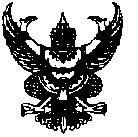 บันทึกข้อความส่วนราชการ  องค์การบริหารส่วนตำบลบ้านเนิน........  (งานพัสดุ).....กองคลัง..........................................................................ที่...นศ  86002/..............................วันที่..............กุมภาพันธ์  2561...........................................................................................เรื่อง   ประชาสัมพันธ์การจัดทำแผนปฏิบัติการจัดซื้อจัดจ้าง(เพิ่มเติม) ครั้งที่ 1 ประจำปีงบประมาณ 2561.................................เรียน   นายกองค์การบริหารส่วนตำบลบ้านเนินเรื่องเดิม		ตามระเบียบวาระการประชุมสภาองค์การบริหารส่วนตำบลบ้านเนิน สมัยวิสามัญ สมัยที่ 1/2561  ลงวันที่  26  มกราคม  2561 ณ ห้องประชุมสภาองค์การบริหารส่วนตำบลบ้านเนิน   สภาฯอนุมัติให้ดำเนินการโครงการก่อสร้างถนนลาดยางสายแยกโรงเรียนบ้านหัวปอ  หมู่ที่ 6  โดยลาดยางผิวทางพาราแอสฟัลติกคอนกรีต  ผิวจาราจรกว้าง 6.00 เมตร  ระยะทาง  250 เมตร งบประมาณ 1,400,000 บาท  (หนึ่งล้านสี่แสนบาทถ้วน) 		ข้อเท็จจริง	           เนื่องจากโครงการดังกล่าวมีวงเงินงบประมาณเกินล้านบาท จึงจำเป็นต้องดำเนินการจัดทำแผนปฏิบัติการจัดซื้อจัดจ้าง  ก่อนดำเนินโครงการต่อไป		ข้อระเบียบ		เพื่อปฏิบัติให้เป็นไปตามหนังสือของสำนักงานตรวจเงินแผ่นดิน ที่ ตผ 0004/ว 97 ลงวันที่  19  มีนาคม  2546  เรื่อง   ประกาศคณะกรรมการตรวจเงินแผ่นดิน  เรื่อง   การจัดทำแผนปฏิบัติการจัดซื้อจัดจ้าง  พ.ศ. 2546    ให้หน่วยงานรับตรวจดำเนินการจัดทำแผนปฏิบัติการจัดซื้อจัดจ้าง   สำหรับครุภัณฑ์ที่มีราคาเกิน  100,000 บาท   และที่ดินและสิ่งก่อสร้างที่มีราคาเกิน 1,000,000 บาท  โดยให้จัดทำให้แล้วเสร็จภายในวันที่  15   ตุลาคม  ของทุกปี    และส่งสำเนาให้สำนักงานตรวจเงินแผ่นดินหรือสำนักงานตรวจเงินแผ่นดินภูมิภาคแล้วแต่กรณี  จำนวน 1  ชุด  ภายในวันที่ 31 ตุลาคม ของทุกปี    และกรณีที่มีการเพิ่มเติมตัดทอนรายละเอียด หรือระยะเวลาในแผนปฏิบัติการจัดซื้อจัดจ้าง ให้ส่งสำนักงานตรวจเงินแผ่นดิน จำนวน 1 ชุด ภายใน 15  วันนับแต่วันที่อนุมัติแก้ไขเปลี่ยนแปลง  เพิ่มเติมหรือตัดทอน		ข้อเสนอแนะ		เห็นควรประกาศแผนปฏิบัติการจัดซื้อจัดจ้างดังกล่าว ผ่านทางเว็บไซต์ขององค์การบริหารส่วนตำบลฯ และประชาสัมพันธ์เสียงตามสายประจำหมู่บ้าน ให้ได้รับทราบโดยทั่วกัน		จึงเรียนมาเพื่อโปรดพิจารณา							(ลงชื่อ).............................................								(นางสาวชยาภรณ์  รอดไฝ)								          เจ้าหน้าที่ความเห็นของหัวหน้าเจ้าหน้าที่.............................................................................................................................................................................................................................................................................................................................................................................							         (ลงชื่อ)..........................................							                (นางวนิดา   สังข์กล่อม)								          หัวหน้าเจ้าหน้าที่		ความเห็นของรองปลัดองค์การบริหารส่วนตำบล...................................................................................................................................................................................................................................................................................................................................................								  (ลงชื่อ)..........................................									   (นายจรูญ  บุญชูวงศ์)								       รองปลัดองค์การบริหารส่วนตำบล		การพิจารณาของนายกองค์การบริหารส่วนตำบลบ้านเนิน........................................................................................................................           (         )  เห็นชอบ              (        )   ไม่เห็นชอบ.........................................................							   (ลงชื่อ)..........................................								  (นายประดิษฐ์  แย้มอิ่ม)						  นายกองค์การบริหารส่วนตำบลบ้านเนิน	แบบรายงานแผนปฏิบัติการจัดซื้อจัดจ้าง  ประจำปีงบประมาณ พ.ศ. 2561หน่วยงาน  องค์การบริหารส่วนตำบลบ้านเนิน      จังหวัดนครศรีธรรมราช      กระทรวง  มหาดไทยลายมือชื่อ…………………………………………….ผู้จัดทำ								ลายมือชื่อ……………………………….……………….ผู้รับผิดชอบ	   ลงชื่อ  (นางสาวชยาภรณ์  รอดไฝ.)                                                                         	                    ลงชื่อ  (นายประดิษฐ์   แย้มอิ่ม.)   ตำแหน่ง นักวิชาการพัสดุชำนาญการ                                                                       	           ตำแหน่ง นายกองค์การบริหารส่วนตำบลบ้านเนินคำอธิบายวิธีการกรอกแบบรายงานแผนปฏิบัติการจัดซื้อจัดจ้าง……………………………………..ช่องที่  (๑)		ให้เรียงลำดับตามความสำคัญ หรือความเร่งด่วนของงาน/โครงการช่องที่  (๒)		ให้ระบุชื่อแผนงาน งาน/โครงการ  ตามที่กำหนดไว้ในเอกสารงบประมาณ  รายจ่ายประจำปีช่องที่  (๓)	ให้ระบุประเภทงบรายจ่าย ตามหลักการจำแนกประเภทรายจ่ายตามงบประมาณ และรายละเอียดของพัสดุ  หรืองานที่จะดำเนินการตามที่กำหนดไว้ในแผนความต้องการครุภัณฑ์ และสิ่งก่อสร้างช่องที่  (๔)		ให้ระบุจำนวนหน่วยนับ เช่น รายการ เครื่อง ชุด เป็นต้นช่องที่  (๕) ถึงช่องที่ (๗)	ให้ทำเครื่องหมาย  /  ลงในช่องที่ต้องการตามสภาพข้อเท็จจริงหรือตามที่ประมาณการไว้ช่องที่  (๘) ถึงช่องที่ (๑๓)	ให้ระบุเดือน และปีพ.ศ. ที่คาดว่าจะดำเนินการให้ใกล้เคียงกับความเป็นไปได้มากที่สุดช่องที่  (๑๔)	ให้ระบุรายละเอียดต่าง  ๆ  ที่ต้องการแจ้งให้ทราบเพิ่มเติม  หรือในกรณีมีข้อมูลที่แตกต่างหรือมิได้กำหนดหัวข้อไว้ในแบบรายงานแผนปฏิบัติการจัดซื้อจัดจ้างผู้จัดทำ	หมายถึง  เจ้าหน้าที่ที่ได้รับมอบหมายจากผู้รับตรวจให้จัดทำแผนปฏิบัติการจัดซื้อจัดจ้างผู้รับผิดชอบ		หมายถึง  ผู้รับตรวจตามความในประกาศคณะกรรมการตรวจเงินแผ่นดินเรื่องการ        	จัดทำแผนปฏิบัติการจัดซื้อจัดจ้าง  พ.ศ.  ๒๕๔๖……………………………………บันทึกข้อความส่วนราชการ  องค์การบริหารส่วนตำบลบ้านเนิน........  (งานพัสดุ).....กองคลัง..................................................................................ที่...นศ  86002/..............................วันที่..............กุมภาพันธ์  2561..............................................................................................เรื่อง   ประชาสัมพันธ์การจัดทำแผนปฏิบัติการจัดซื้อจัดจ้าง(เพิ่มเติม) ครั้งที่  2 ประจำปีงบประมาณ 2561.................................เรียน   นายกองค์การบริหารส่วนตำบลบ้านเนินเรื่องเดิม		ตามระเบียบวาระการประชุมสภาองค์การบริหารส่วนตำบลบ้านเนิน สมัยวิสามัญ สมัยที่ 1/2561  ลงวันที่  26  มกราคม  2561 ณ ห้องประชุมสภาองค์การบริหารส่วนตำบลบ้านเนิน   สภาฯอนุมัติให้ดำเนินการโครงการก่อสร้างถนนลาดยางสายแยกโรงเรียนบ้านหัวปอ  หมู่ที่ 6  โดยลาดยางผิวทางพาราแอสฟัลติกคอนกรีต  ผิวจาราจรกว้าง 6.00 เมตร  ระยะทาง  250 เมตร งบประมาณ 1,400,000 บาท  (หนึ่งล้านสี่แสนบาทถ้วน) 		ข้อเท็จจริง	           เนื่องจากโครงการดังกล่าวมีวงเงินงบประมาณเกินล้านบาท จึงจำเป็นต้องดำเนินการจัดทำแผนปฏิบัติการจัดซื้อจัดจ้าง  ก่อนดำเนินโครงการต่อไป		ข้อระเบียบ		เพื่อปฏิบัติให้เป็นไปตามหนังสือของสำนักงานตรวจเงินแผ่นดิน ที่ ตผ 0004/ว 97 ลงวันที่  19  มีนาคม  2546  เรื่อง   ประกาศคณะกรรมการตรวจเงินแผ่นดิน  เรื่อง   การจัดทำแผนปฏิบัติการจัดซื้อจัดจ้าง  พ.ศ. 2546    ให้หน่วยงานรับตรวจดำเนินการจัดทำแผนปฏิบัติการจัดซื้อจัดจ้าง   สำหรับครุภัณฑ์ที่มีราคาเกิน  100,000 บาท   และที่ดินและสิ่งก่อสร้างที่มีราคาเกิน 1,000,000 บาท  โดยให้จัดทำให้แล้วเสร็จภายในวันที่  15   ตุลาคม  ของทุกปี    และส่งสำเนาให้สำนักงานตรวจเงินแผ่นดินหรือสำนักงานตรวจเงินแผ่นดินภูมิภาคแล้วแต่กรณี  จำนวน 1  ชุด  ภายในวันที่ 31 ตุลาคม ของทุกปี    และกรณีที่มีการเพิ่มเติมตัดทอนรายละเอียด หรือระยะเวลาในแผนปฏิบัติการจัดซื้อจัดจ้าง ให้ส่งสำนักงานตรวจเงินแผ่นดิน จำนวน 1 ชุด ภายใน 15  วันนับแต่วันที่อนุมัติแก้ไขเปลี่ยนแปลง  เพิ่มเติมหรือตัดทอน		ข้อเสนอแนะ		เห็นควรประกาศแผนปฏิบัติการจัดซื้อจัดจ้างดังกล่าว ผ่านทางเว็บไซต์ขององค์การบริหารส่วนตำบลฯ และประชาสัมพันธ์เสียงตามสายประจำหมู่บ้าน ให้ได้รับทราบโดยทั่วกัน		จึงเรียนมาเพื่อโปรดพิจารณา							(ลงชื่อ).............................................								(นางสาวชยาภรณ์  รอดไฝ)								          เจ้าหน้าที่ความเห็นของหัวหน้าเจ้าหน้าที่.............................................................................................................................................................................................................................................................................................................................................................................							         (ลงชื่อ)..........................................							                (นางวนิดา   สังข์กล่อม)								          หัวหน้าเจ้าหน้าที่		ความเห็นของรองปลัดองค์การบริหารส่วนตำบล...................................................................................................................................................................................................................................................................................................................................................								  (ลงชื่อ)..........................................									   (นายจรูญ  บุญชูวงศ์)								       รองปลัดองค์การบริหารส่วนตำบล		การพิจารณาของนายกองค์การบริหารส่วนตำบลบ้านเนิน........................................................................................................................           (         )  เห็นชอบ              (        )   ไม่เห็นชอบ.........................................................							   (ลงชื่อ)..........................................								  (นายประดิษฐ์  แย้มอิ่ม)						  นายกองค์การบริหารส่วนตำบลบ้านเนิน	แผนการจัดซื้อจัดจ้าง การใช้จ่ายเงินสะสมขององค์กรปกครองส่วนท้องถิ่นเพื่อสนับสนุนนโยบายของรัฐบาลโครงการก่อสร้างถนนลาดยางผิวทางพาราแอสฟัลท์ติกคอนกรีต  สายสามแยกโรงเรียนบ้านหัวปอ หมู่ที่ 6ตำบลบ้านเนิน  อำเภอเชียรใหญ่  จังหวัดนครศรีธรรมราช  งบประมาณ 1,400,000  บาทจัดทำแผนการจัดซื้อจัดจ้าง  					7 กุมภาพันธ์ 2561แต่งตั้งคณะกรรมการกำหนดร่างขอบเขตของงาน  		8 กุมภาพันธ์ 2561 เจ้าหน้าที่จัดทำเอกสารจัดซื้อจัดจ้างด้วย   			13 กุมภาพันธ์ 2561เจ้าหน้าที่ทรายงานขอซื่อขอจ้างเสนอหัวหน้าหน่วยงานเพื่อขอความเห็นชอบ 13 กุมภาพันธ์ 2561 หัวหน้าเจ้าหน้าที่เผยแพร่เอกสารประกวดราคา     19 กุมภาพันธ์ – 23 กุมภาพันธ์ 2561กรมบัญชีกลางจัดส่งประกาศ/เอกสสารจัดซื้อจัดจ้างให้สำนักงานตรวจเงินแผ่นดิน ผ่านระบบอิเล็กทรอนิกส์                                                 26 กุมภาพันธ์ 2561กำหนดรายละเอียดเพิ่มเติม (ถ้ามี)				 27-28 กุมภาพันธ์ 2561ผู้เสนอราคาเข้าเสนอราคาผ่านระบบ e-GP                            2 มีนาคม 2561เจ้าหน้าที่คณะกรรมการกำหนดราคากลาง พิจารณาผล พร้อมทำความเห็นชอบเสนอต่อหัวหน้าหน่วยงานของรัฐ                                                   5 มีนาคม 2561หัวหน้าหน่วยงานของรัฐและผู้มีอำนาจ                                   6 มีนาคม 2561ประกวดผู้ชนะการเสนอราคาในระบบ E-GP  ปิดประกาศ ณ หน่วยงาน    8 มีนาคม 2561เว้นระยะอุทธรณ์  ก่อนการลงนามในสัญญา                              19 มีนาคม 2561ลงนามในสัญญา                                                              20 มีนาคม 2561ส่งสำเนาสัญญาตั้งแต่หนึ่งล้านบาทขึ้นไปให้ สตง (ภายใน 30 วันนับแต่วันทำสัญญาจ้างหรือข้อตกลง)  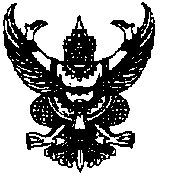 ประกาศองค์การบริหารส่วนตำบลบ้านเนินเรื่อง  การจัดทำแผนการจัดซื้อจัดจ้าง (เพิ่มเติม) ครั้งที่ 2ประจำปีงบประมาณ พ.ศ.2561		ตามหนังสือสำนักงานตรวจเงินแผ่นดินที่ ตผ 0004/ว.97 ลงวันที่ 19 มีนาคม 2546 เรื่องประกาศคณะกรรมการตรวจเงินแผ่นดิน เรื่องการจัดทำแผนการปฏิบัติการจัดซื้อจัดจ้าง พ.ศ.2546 ให้หน่วยงานรับตรวจดำเนินการจัดทำแผนการปฏิบัติการจัดซื้อจัดจ้าง สำหรับครุภัณฑ์ที่ราคาเกิน 100,000.-บาท และที่ดินสิ่งก่อสร้างที่มีราคาเกิน 1,000,000.-บาท โดยจำทำให้แล้วเสร็จภายในวันที่ 15 ตุลาคม ของทุกปี และส่งให้สำนักงานตรวจเงินแผ่นดินหรือสำนักงานตรวจเงินแผ่นดินภูมิภาคแล้วแต่กรณี จำนวน 1 ชุด ภายในวันที่ 31 ตุลาคม ของทุกปีและกรณีมีการเพิ่มเติมหรือตัดทอนรายละเอียด หรือระยะเวลาในแผนปฏิบัติการจัดซื้อจัดจ้าง ให้ส่งสำนักงานการตรวจเงินแผ่นดิน จำนวน 1 ชุด ภายใน  15  วันนับแต่วันที่อนุมัติแก้ไขเปลี่ยนแปลง เพิ่มเติมหรือตัดทอน  นั้น		บัดนี้ งานพัสดุและทรัพย์สิน กองคลัง องค์การบริหารส่วนตำบลบ้านเนิน ได้ดำเนินการจัดทำแผนปฏิบัติการจัดซื้อจัดจ้าง (เพิ่มเติม) ครั้งที่ 2  ประจำปีงบประมาณ พ.ศ. 2561 เสร็จเรียบร้อยแล้วตามรายละเอียดแนบท้ายประกาศนี้		จึงประกาศให้ทราบโดยทั่วกัน				ประกาศ ณ วันที่         เดือน  มีนาคม  พ.ศ.2561(นายประดิษฐ์  แย้มอิ่ม)นายกองค์การบริหารส่วนตำบลบ้านเนินที่นศ 86002/                                                                       องค์การบริหารส่วนตำบลบ้านเนิน                                                                                         ตำบลบ้านเนิน    อำเภอเชียรใหญ่                                                                                                                        จังหวัดนครศรีธรรมราช  80190                        มีนาคม  2561เรื่อง   รายงานแผนการปฏิบัติการจัดซื้อจัดจ้าง (เพิ่มเติม) ครั้งที่ 2 ประจำปีงบประมาณ พ.ศ. 2561เรียน  ผู้อำนวยการตรวจเงินแผ่นดินภูมิภาคที่ 14 จังหวัดนครศรีธรรมราชอ้างถึง  1. หนังสือสำนักงานการตรวจเงินแผ่นดิน ที่ ตผ0004/ว97 ลงวันที่ 19 มีนาคม 2546สิ่งที่ส่งมาด้วย    แบบรายงานแผนการปฏิบัติการจัดซื้อจัดจ้าง(เพิ่มเติม) ครั้งที่ 2 ปีงบประมาณ 2561 จำนวน 1 ชุด		ตามหนังสือที่อ้างถึงให้องค์การบริหารส่วนตำบลบ้านเนิน  รายงานแผนการปฏิบัติการจัดซื้อจัดจ้าง กรณีที่มีการแก้ไขเปลี่ยนแปลงเพิ่มเติมหรือตัดทอนรายละเอียด หรือระยะเวลาในแผนการปฏิบัติการจัดซื้อจัดจ้าง         ให้สำนักงานการตรวจเงินแผ่นดิน   จำนวน 1 ชุด  ภายใน 15 วัน  นับแต่วันที่อนุมัติแก้ไข เปลี่ยนแปลง เพิ่มเติมหรือ       ตัดทอน  ดังกล่าว นั้น		บัดนี้ องค์การบริหารส่วนตำบลบ้านเนิน ตำบลบ้านเนิน อำเภอเชียรใหญ่ จังหวัดนครศรีธรรมราช ได้ดำเนินการเสร็จเรียบร้อยแล้ว จึงขอส่งแบบรายงานแผนการปฏิบัติการจัดซื้อจัดจ้าง (เพิ่มเติม) ครั้งที่ 2ปีงบประมาณ 2561 มาพร้อมหนังสือฉบับนี้		จึงเรียนมาเพื่อโปรดทราบ					        ขอแสดงความนับถือ                                                        (นายประดิษฐ์  แย้มอิ่ม)                                               นายกองค์การบริหารส่วนตำบลบ้านเนินกองคลัง   งานพัสดุโทรศัพท์/โทรสาร 0-7546-6120www.baannern.go.th(สำเนาคู่ฉบับ)  ที่นศ 86002/                                                                       องค์การบริหารส่วนตำบลบ้านเนิน                                                                                         ตำบลบ้านเนิน    อำเภอเชียรใหญ่                                                                                                                        จังหวัดนครศรีธรรมราช  80190                     กุมภาพันธ์    2561เรื่อง   รายงานแผนการปฏิบัติการจัดซื้อจัดจ้าง (เพิ่มเติม) ครั้งที่ 1 ประจำปีงบประมาณ พ.ศ. 2561เรียน  ผู้อำนวยการตรวจเงินแผ่นดินภูมิภาคที่ 14 จังหวัดนครศรีธรรมราชอ้างถึง  1. หนังสือสำนักงานการตรวจเงินแผ่นดิน ที่ ตผ0004/ว97 ลงวันที่ 19 มีนาคม 2546สิ่งที่ส่งมาด้วย    แบบรายงานแผนการปฏิบัติการจัดซื้อจัดจ้าง(เพิ่มเติม) ครั้งที่ 1 ปีงบประมาณ 2561 จำนวน 1 ชุด		ตามหนังสือที่อ้างถึงให้องค์การบริหารส่วนตำบลบ้านเนิน  รายงานแผนการปฏิบัติการจัดซื้อจัดจ้าง กรณีที่มีการแก้ไขเปลี่ยนแปลงเพิ่มเติมหรือตัดทอนรายละเอียด หรือระยะเวลาในแผนการปฏิบัติการจัดซื้อจัดจ้าง         ให้สำนักงานการตรวจเงินแผ่นดิน   จำนวน 1 ชุด  ภายใน 15 วัน  นับแต่วันที่อนุมัติแก้ไข เปลี่ยนแปลง เพิ่มเติมหรือ       ตัดทอน  ดังกล่าว นั้น		บัดนี้ องค์การบริหารส่วนตำบลบ้านเนิน ตำบลบ้านเนิน อำเภอเชียรใหญ่ จังหวัดนครศรีธรรมราช ได้ดำเนินการเสร็จเรียบร้อยแล้ว จึงขอส่งแบบรายงานแผนการปฏิบัติการจัดซื้อจัดจ้าง (เพิ่มเติม) ครั้งที่ 1ปีงบประมาณ 2561 มาพร้อมหนังสือฉบับนี้		จึงเรียนมาเพื่อโปรดทราบ					        ขอแสดงความนับถือ                                                        (นายประดิษฐ์  แย้มอิ่ม)                                               นายกองค์การบริหารส่วนตำบลบ้านเนินกองคลัง   งานพัสดุโทรศัพท์/โทรสาร 0-7546-6120www.baannern.go.thลำดับ  ที่แผนงานค่าครุภัณฑ์ที่ดินและสิ่งก่อสร้างค่าครุภัณฑ์ที่ดินและสิ่งก่อสร้างลักษณะงาน (/)ลักษณะงาน (/)วิธีการ(การบันทึกข้อมูลในระบบ e-GP) (/)วิธีการ(การบันทึกข้อมูลในระบบ e-GP) (/)วิธีการ(การบันทึกข้อมูลในระบบ e-GP) (/)วิธีการ(การบันทึกข้อมูลในระบบ e-GP) (/)ออกแบบหรือกำหนดคุณลักษณะเฉพาะแล้วออกแบบหรือกำหนดคุณลักษณะเฉพาะแล้วแผนปฏิบัติการแผนปฏิบัติการแผนปฏิบัติการแผนการเบิกจ่ายแผนการเบิกจ่ายหมายเหตุลำดับ  ที่งาน/โครงการรายการจำนวน(หน่วยนับ)งานต่อเนื่องที่ผูกพันงบประมาณปีต่อไปงานที่เสร็จภายในปีจัดซื้อจัดจ้างประมูลราคาประกวดราคา   (e –gp)มี(/)ไม่มี(/)ประกาศประมูลราคา/ประกวดราคา(เดือน/ปี)คาดว่าจะลงนามในสัญญา(เดือน/ปี)คาดว่าจะมีการส่งมอบปี.......(เดือน/ปี)งบประมาณที่ได้รับอนุมัติในปี.........(ล้านบาท)เงินนอกงบประมาณหรือสมทบ (ล้านบาท)(๑)โครงการก่อสร้างถนนลาดยางผิวทางพาราแอสฟัลท์ติกคอน กรีตผิวจราจรกว้าง 6.00 เมตร ระยะทาง 250 เมตร1 โครง  การ2561  -/-//-ก.พ.61มี.ค.61มิ.ย.61-           1.4ลำดับ  ที่แผนงานค่าครุภัณฑ์ที่ดินและสิ่งก่อสร้างค่าครุภัณฑ์ที่ดินและสิ่งก่อสร้างลักษณะงาน (/)ลักษณะงาน (/)วิธีการ(การบันทึกข้อมูลในระบบ e-GP) (/)วิธีการ(การบันทึกข้อมูลในระบบ e-GP) (/)วิธีการ(การบันทึกข้อมูลในระบบ e-GP) (/)วิธีการ(การบันทึกข้อมูลในระบบ e-GP) (/)ออกแบบหรือกำหนดคุณลักษณะเฉพาะแล้วออกแบบหรือกำหนดคุณลักษณะเฉพาะแล้วแผนปฏิบัติการแผนปฏิบัติการแผนปฏิบัติการแผนการเบิกจ่ายแผนการเบิกจ่ายหมายเหตุลำดับ  ที่งาน/โครงการรายการจำนวน(หน่วยนับ)งานต่อเนื่องที่ผูกพันงบประมาณปีต่อไปงานที่เสร็จภายในปีจัดซื้อจัดจ้างประมูลราคาประกวดราคา   (e –gp)มี(/)ไม่มี(/)ประกาศประมูลราคา/ประกวดราคา(เดือน/ปี)คาดว่าจะลงนามในสัญญา(เดือน/ปี)คาดว่าจะมีการส่งมอบปี.......(เดือน/ปี)งบประมาณที่ได้รับอนุมัติในปี.........(ล้านบาท)เงินนอกงบประมาณหรือสมทบ (ล้านบาท)(๑)โครงการขยายเขตระบบประปาหมู่บ้านแบบผิวดินขนาดใหญ่ ขยายเขตระบบประปาหมู่บ้านแบบผิวดินขนาดใหญ่ หมู่ที่ 3 บ้านเนิน ตำบลบ้านเนิน ไป หมู่ที่ 3 , 7 บ้านเนิน บ้านหัวไม้ไผ่ ตำบลบ้านเนิน  1 โครง  การ2561  -/-//- มี.ค.61เม.ย.61มิ.ย.61-           1.474